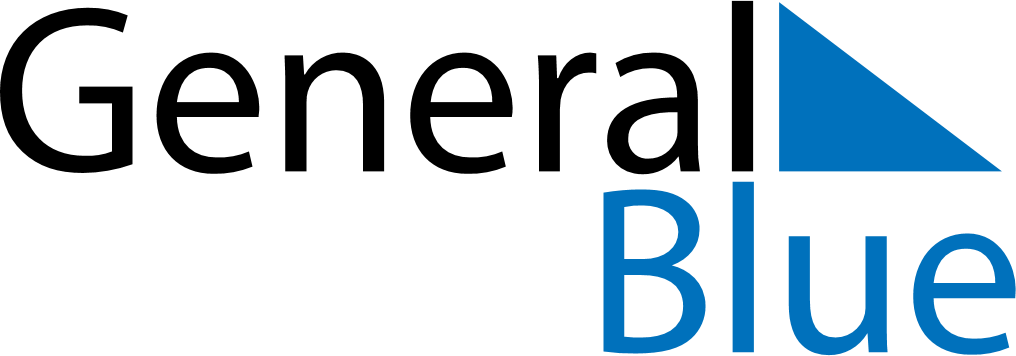 November 2019November 2019November 2019FinlandFinlandSundayMondayTuesdayWednesdayThursdayFridaySaturday12All Saints’ Day345678910111213141516Father’s Day1718192021222324252627282930